Prva gimnazija Varaždin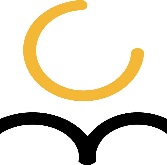 P. Preradovića 1442000 VaraždinZAMOLBA ZA SUFINANCIRANJE PREHRANE UČENIKA Ja, _________________________________________, OIB__________________________,   (ime i prezime roditelja na kojeg glasi dječji doplatak)                    (OIB roditelja)s adresom stanovanja _____________________________________________________, kao                                                               (mjesto i adresa stanovanja)RODITELJ/ZAKONSKI SKRBNIK/POSVOJITELJ/UDOMITELJ DJETETA___________________________________________, OIB ___________________________,     (ime i prezime učenika koji se prijavljuje)                                        (OIB djeteta)polaznika __________ razreda, programa  _______________________________,                                                                                           (naziv programa)                    u Prvoj gimnaziji Varaždin, podnosim zahtjev da se  gore imenovanom  dijetetu sufinancira školska prehrana u školskoj godini 2018./2019.Zamolbi prilažem presliku Rješenja o priznavanju prava na doplatak za djecu ne starije od 1 godine ili preslike Potvrde o isplaćenom doplatku za djecu s naznačenim iznosom doplatka za dijete za koje se zahtjev podnosi. (podcrtati dokumentaciju koja se prilaže)U___________________, ________________.              (mjesto)                          (datum)                                                                             								Potpis roditelja/skrbnika:								_____________________*Svojim potpisom dozvoljavam da se prikupljeni podaci koriste i obrađuju isključivo i samo za potrebe provedbe projekta sufinanciranja prehrane srednjoškolaca kojeg provodi Varaždinska županija za školsku godinu 2018./2019. i u druge svrhe se ne može koristiti